от 08.07.2014											№ 218Об установлении карантина по бешенству на территории ул. Центральной с. Спасское-Городище муниципального образованияПавловское сельское поселениеВ соответствии с Законом Российской Федерации от 14.05.1993 № 4979-1 «О ветеринарии», Санитарными правилами от 31.05.1996 СП 3.1. 096-96, утвержденными Госкомсанэпиднадзором России, и Ветеринарными правилами от 18.06.1996 ВП 13.3. 1103-96, утвержденными Департаментом ветеринарии Министерства сельского хозяйства и продовольствия Российской Федерации, на основании представления главного государственного ветеринарного инспектора Владимирской области и в связи с возникновением эпизоотического очага бешенства на территории ул. Центральной, д. 14, с. Спасское Городище муниципального образования Павловское сельское поселение (экспертиза Государственного бюджетного учреждения «Владимирская областная ветеринарная лаборатория» от 27.06.2014 № 67331)  п о с т а н о в л я ю:1. Объявить территорию ул. Центральной с. Спасское Городище муниципального образования Павловское сельское поселение неблагополучной и установить карантин по бешенству животных.2. Объявить территорию сел Барское-Городище, Спасское-Городище, Якиманское муниципального образования Павловское сельское поселение угрожаемой зоной по бешенству животных.3. Утвердить план мероприятий по предотвращению распространения и ликвидации очага бешенства животных в муниципальном образовании Павловское сельское поселение согласно приложению.4. Контроль за исполнением настоящего постановления возложить на заместителя главы администрации муниципального образования Павловское сельское поселение.Глава муниципального образованияПавловское сельское поселение                                                                                            О.К. ГусеваПриложениек постановлению главы муниципального образования Павловское сельское поселениеот 08.07.2014 № 218П л а нмероприятий по предотвращению распространения и ликвидации очага бешенства животных в муниципальном образовании Павловское сельское поселение	* Список используемых сокращений:		- депутаты СНД – депутаты Совета народных депутатов муниципального образования Павловское сельское поселение;		- отдел ЖКХ – отдел жилищно-коммунального хозяйства муниципального казенного учреждения «Павловское».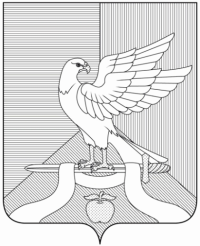 П О С Т А Н О В Л Е Н И ЕГлавы муниципального образования Павловское сельское поселение Суздальского района Владимирской области№ п/пНаименование мероприятийОтветственные за исполнениеСрок исполненияКонтроль за исполнением1.Информировать население муниципального образования о факте возникновения очага заболевания бешенством животных.Старосты сельских населенных пунктов, депутаты СНД*ПостоянноОтдел ЖКХ*2.Провести среди населения муниципального образования разъяснительную работу об опасности заболевания бешенством и мерах по его предупреждению.Старосты сельских населенных пунктов, депутаты СНД*Постоянно           Отдел ЖКХ*3.Организовать проверки соблюдения гражданами правил содержания собак и кошек.Сотрудники администрации муниципального образованияНа период действия карантинаЗаместитель главы муниципального образования4.Запретить вывоз собак и кошек за пределы ул. Центральной с. Спасское Городище муниципального образования Павловское сельское поселение.Старосты сельских населенных пунктов, депутаты СНД*На период действия карантинаОтдел ЖКХ*5.Обеспечить привязное содержание собак в угрожаемой зоне, охрану домашних животных от контакта с дикими и безнадзорными животными.Владельцы домашних животныхПостоянноОтдел ЖКХ*6.Своевременно доставлять собак и кошек в ветеринарные лечебно-профилактические учреждения для осмотра, диагностических исследований и вакцинации против бешенства.Владельцы домашних животныхПостоянноОтдел ЖКХ*7.Обо всех случаях необычного поведения, подозрения на заболевание животных бешенством, случаях покуса домашних и сельскохозяйственных животных дикими хищниками, собаками или кошками немедленно информировать государственную ветеринарную службу района.Владельцы домашних животныхПостоянноОтдел ЖКХ*